 Case Background	On April 17, 2024, Boomerang Wireless d/b/a enTouch Wireless’s (Boomerang or Company) filed a petition with the Florida Public Service Commission (FPSC or Commission) seeking designation as an eligible telecommunications carrier (ETC) for the sole purpose of providing Lifeline service to qualifying consumers throughout Florida. Boomerang is a provider of commercial mobile radio service (CMRS) and offers prepaid wireless telecommunications services to consumers as a reseller. Specifically, Boomerang uses the network infrastructure and wireless transmission facilities of T-Mobile USA, Inc. (T-Mobile) to operate as a Mobile Virtual Network Operator. Boomerang is currently designated as an ETC providing Lifeline service in 37 other states.As a CMRS provider, Boomerang is regulated as a common carrier pursuant to 47 U.S.C. § 153(11). Boomerang is an Iowa limited liability company (LLC) authorized to do business as a foreign LLC in the state of Florida. The company asserts in Florida it will be operating under its authorized fictitious name “enTouch”. Boomerang is wholly owned by ViaOne Acquisitions Company, LLC.Boomerang asserts that it meets all applicable federal requirement for designation as a Lifeline only ETC in Florida pursuant to 47 U.S.C. § 214(e) and 47 C.F.R. § 54.201. Boomerang acknowledges and asserts that, if approved, it will comply with Sections 364.10 and 364.105, Florida Statutes (F.S.), and Rule 25-4.0665, Florida Administrative Code (F.A.C.), which govern Lifeline service and provide for a transitional discount for customers who no longer qualify for Lifeline. In addition to the federal rules and statutes discussed above, the Commission has jurisdiction in this matter pursuant to Section 364.10, F.S.Section 214(e)(2) of the Telecommunications Act of 1996 (the Act) provides state public utility commissions with “primary responsibility” for the designation of ETCs. The Commission initially exercised this authority to designate both wireline and wireless carriers as ETCs. In 2011, the Florida Legislature removed the FPSC authority to designate wireless ETC providers. However, the Florida Legislature amended Section 364.10, F.S., in 2024 to specifically grant the Commission jurisdiction to address wireless ETC petitions for Lifeline purposes only.Discussion of IssuesIssue :	  Should Boomerang be granted an ETC designation to provide Lifeline service throughout the State of Florida?Recommendation:  Yes. Boomerang should be granted an ETC designation to provide Lifeline service throughout the State of Florida. Staff also recommends that if there is a future change of Company ownership, the new owners should be required to file a petition with the Commission and demonstrate that it is in the public interest to maintain the Company’s ETC designation.  (Deas, Day, Mallow, Fogleman)Staff Analysis:  ETC designation is necessary for telecommunications companies to participate in the federal Lifeline program. Section 364.10, F.S. allows the Commission to approve wireless Lifeline ETC petitions for requesting carriers. Specifically, paragraphs 364.10(1)(a) and (3)(a) F.S., provide the Commission with the authority to designate a CMRS provider as an ETC for the limited purpose of providing Lifeline service.Federal rules outline the requirements for ETC designation. To obtain ETC designation to provide Lifeline services, federal rules require that carriers:Be a common carrier;Offer the services that are supported by the federal universal support mechanisms either using its own facilities or a combination of its own facilities and resale of another carrier’s services;Advertise the availability of its Lifeline service through a media of general distribution;Provide voice grade access to the public switch network or its functional equivalent;Offer minutes of use for local service at no additional charge to end users; Provide access to the emergency services available by local government or other public safety organizations;Provide Broadband Internet Access Service; Demonstrate that it is financially and technically capable of providing the supported Lifeline service. andNot charge Lifeline customers a monthly number-portability charge.In addition, Florida law requires the following for ETC designation:Offer a discounted transitional basic telecommunications service. Participate in the Lifeline Promotion Process.Forbearance of Facilities RequirementsBoomerang plans to offer all of the supported services enumerated under Section 254(c) of the Act through its wireless resale agreement with T-Mobile. Therefore, it sought forbearance of the facilities requirement from the FCC. On August 8, 2012, the FCC approved Boomerang’s compliance plan as a condition of obtaining forbearance from the facilities requirement for the provision of Lifeline service. As part of its compliance plan Boomerang committed to do the following:Provide the supported services throughout the carrier’s designated areas;Remain functional in emergency situations;Comply with the Cellular Telecommunications and Internet Association's Consumer Code for Wireless Service;Demonstrate that it is financially and technically capable of providing the Lifeline service in compliance with federal rules; andDescribe the terms and conditions of the broadband Internet access service plans offered to Lifeline subscribers.Because Boomerang will offer the supported services and is compliant with the FCC requirements pursuant to 47 U.S.C. 214(e) and 47 C.F.R. 54.201, as well as the Florida specific requirements, Boomerang is eligible for designation as a Lifeline only ETC in Florida.Financial, Managerial, and Technical CapabilitiesAs noted in its petition, Boomerang has offered service since 2008 and has not filed for any form of bankruptcy relief. The company has operated as an ETC in 37 states and has not been subject to any enforcement actions or ETC revocation proceedings. The Company has over 15 years of technical and managerial experience, and it does not rely exclusively on Lifeline reimbursements for its operating revenues. As Boomerang will be providing resold wireless service, it will also rely upon the managerial and technical expertise of its underlying carrier. Public InterestState commissions are required to find that ETC designation is in the public interest. Boomerang asserts granting its ETC designation will bring Lifeline eligible consumers more choice in providers without creating an additional burden on the federal high-cost programs. In Florida, consumers are currently limited to three wireless Lifeline providers. These three companies represent 98 percent of the Lifeline market in Florida. However, the FPSC’s estimated Lifeline participation rate for the last two years has hovered around 18 percent. The increase in carriers servicing this market may increase participation through additional marketing and would serve the public interest.ConclusionStaff has reviewed Boomerang’s petition for ETC designation in Florida. Boomerang meets all the requirements for designation as an ETC. Additionally, the Company has demonstrated sufficient financial, managerial, and technical capabilities. Therefore, staff recommends Boomerang should be granted an ETC designation throughout the State of Florida as identified in Attachment A of this recommendation. Staff further recommends that if there is a future change of Company ownership, the new owners should be required to file a petition with the Commission to demonstrate that it is in the public interest to maintain the Company’s ETC designation.Issue :	  Should this docket be closed?Recommendation:  Yes. If no person whose substantial interests are affected by the proposed agency action files a protest within 21 days of the issuance of the Proposed Agency Action Order, this docket should be closed upon the issuance of a consummating order. (Imig) Staff Analysis:  At the conclusion of the protest period, if no protest is filed, this docket should be closed upon the issuance of a consummating order.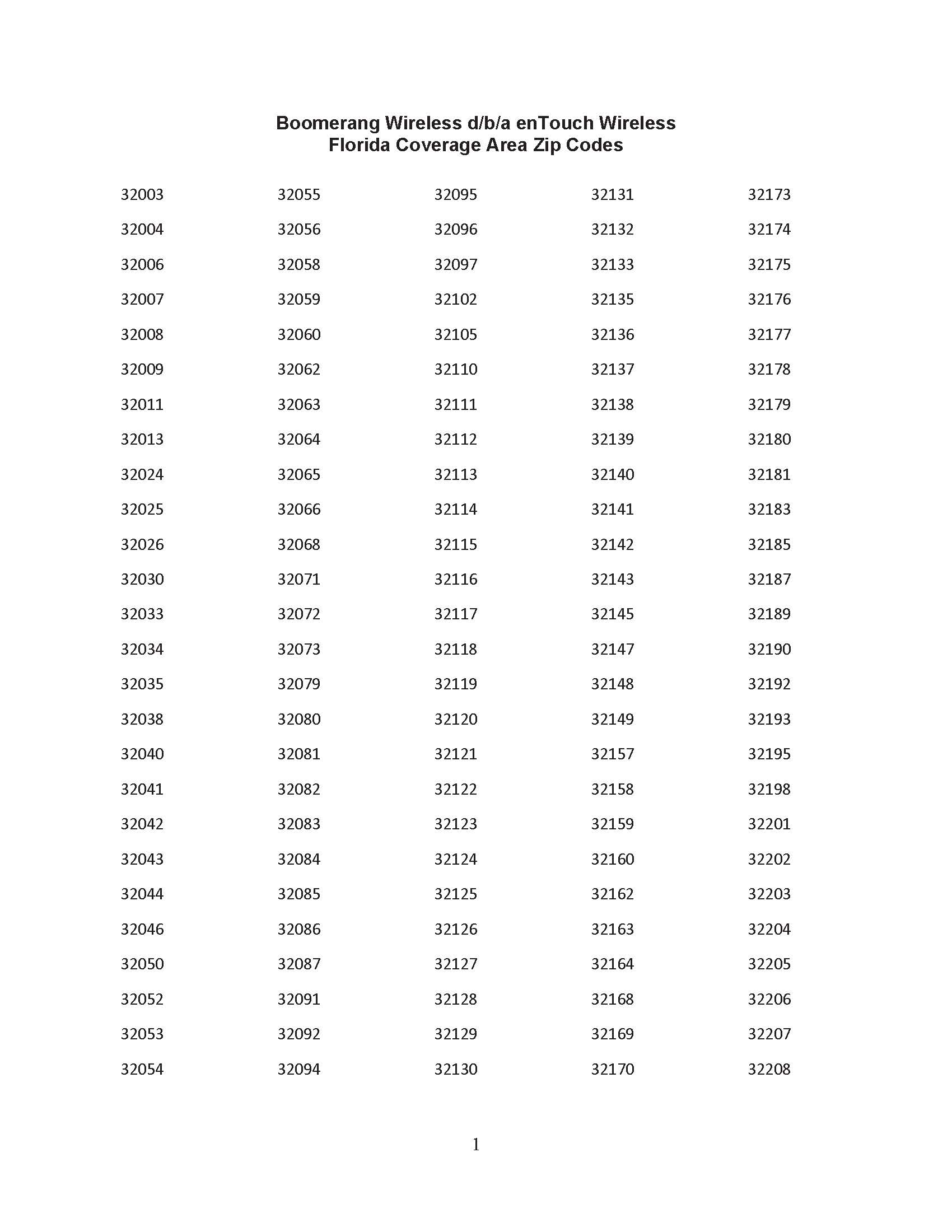 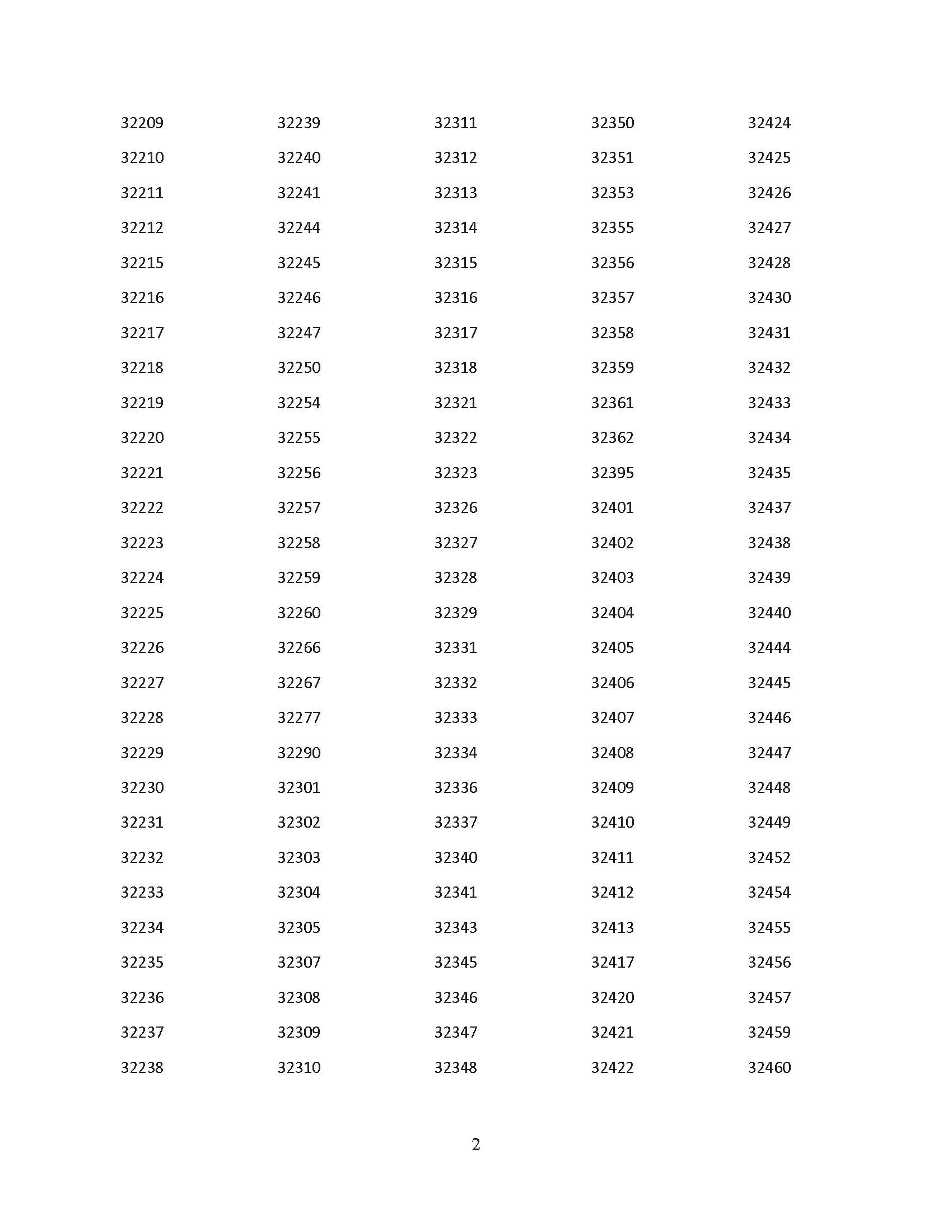 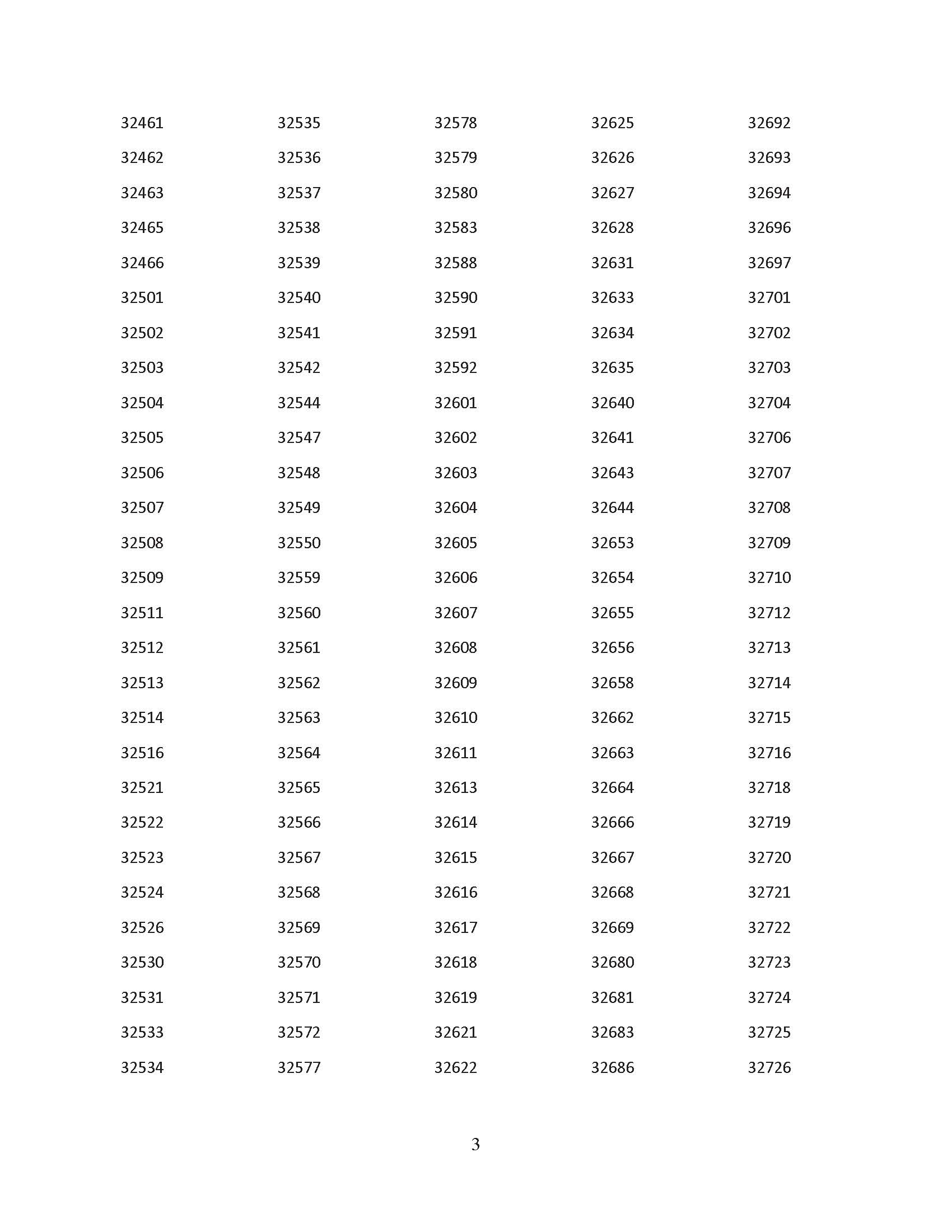 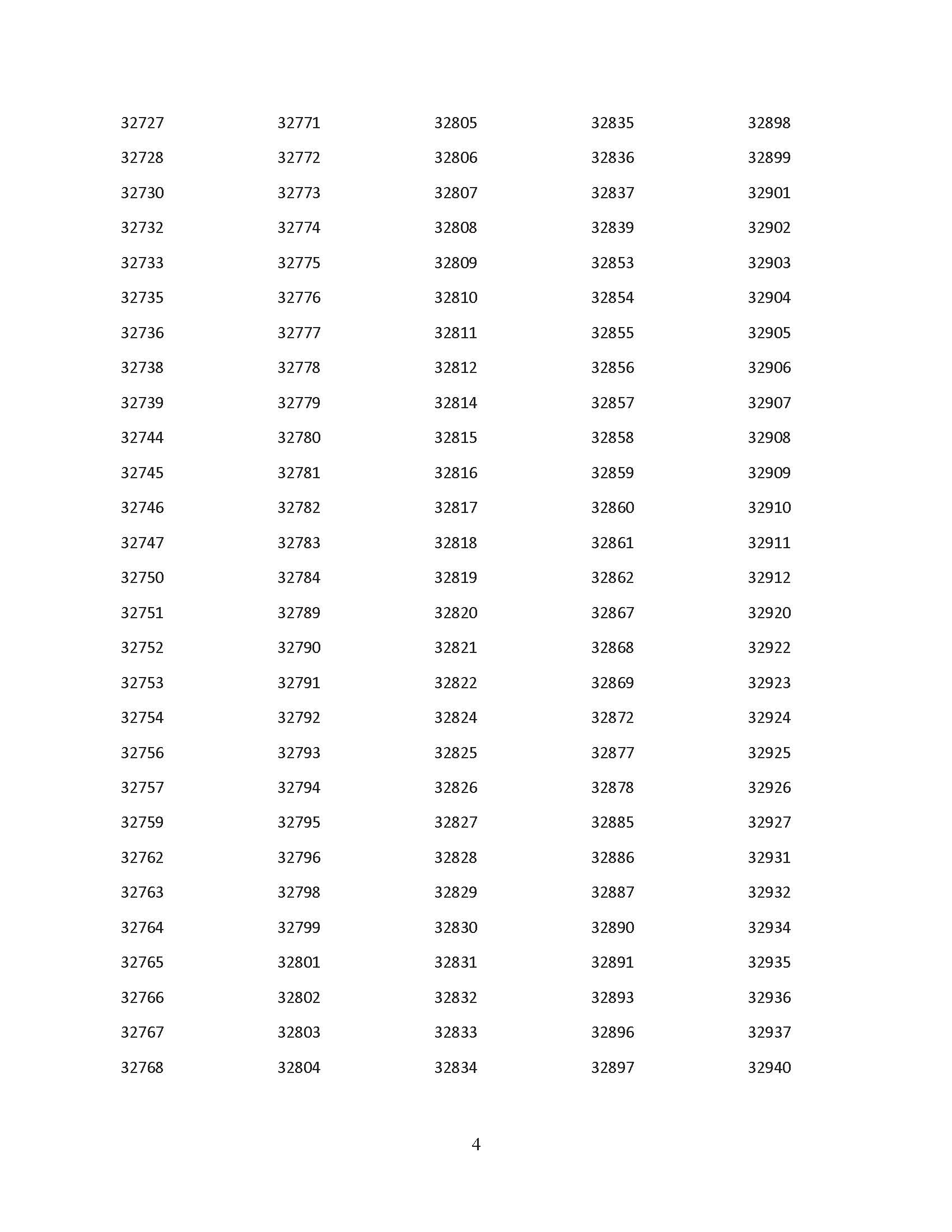 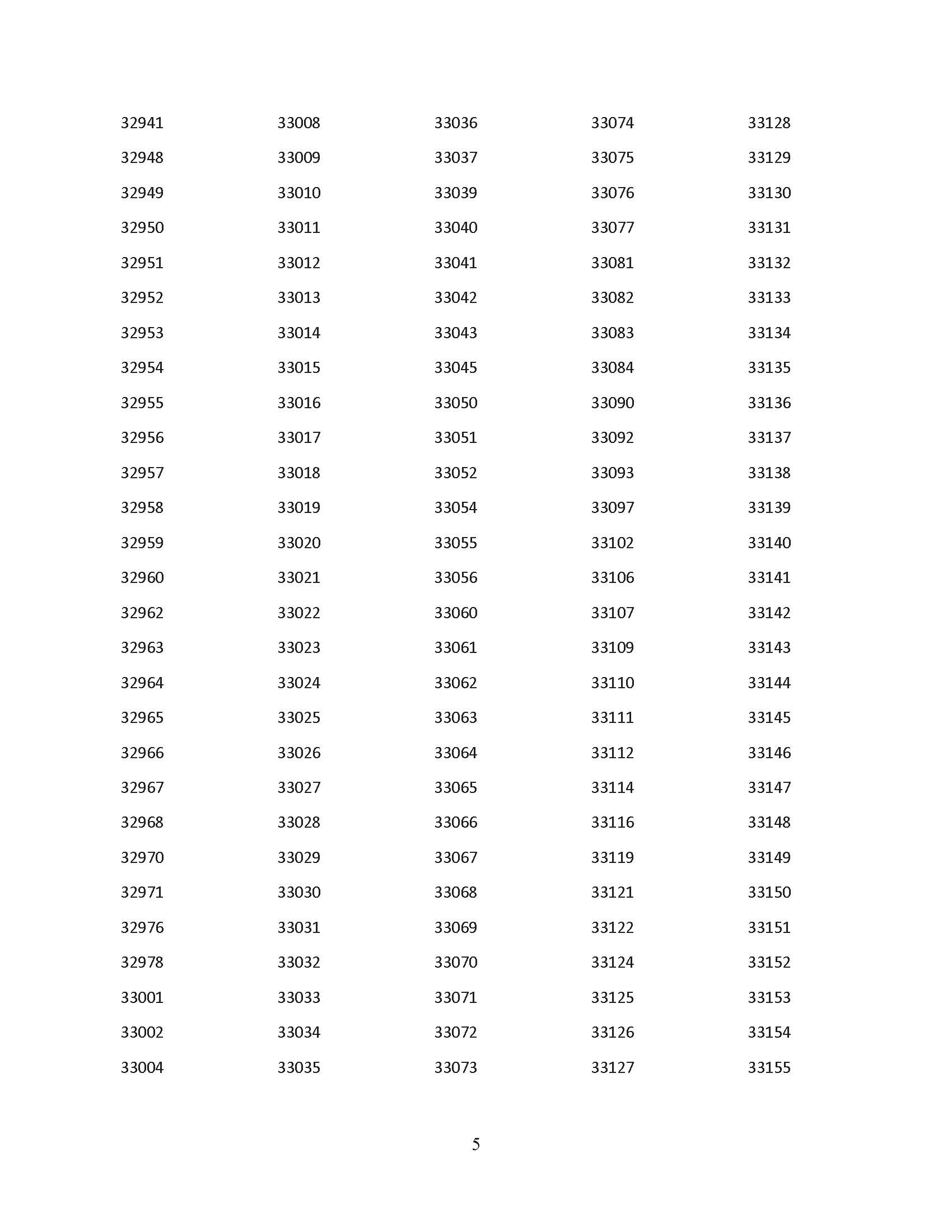 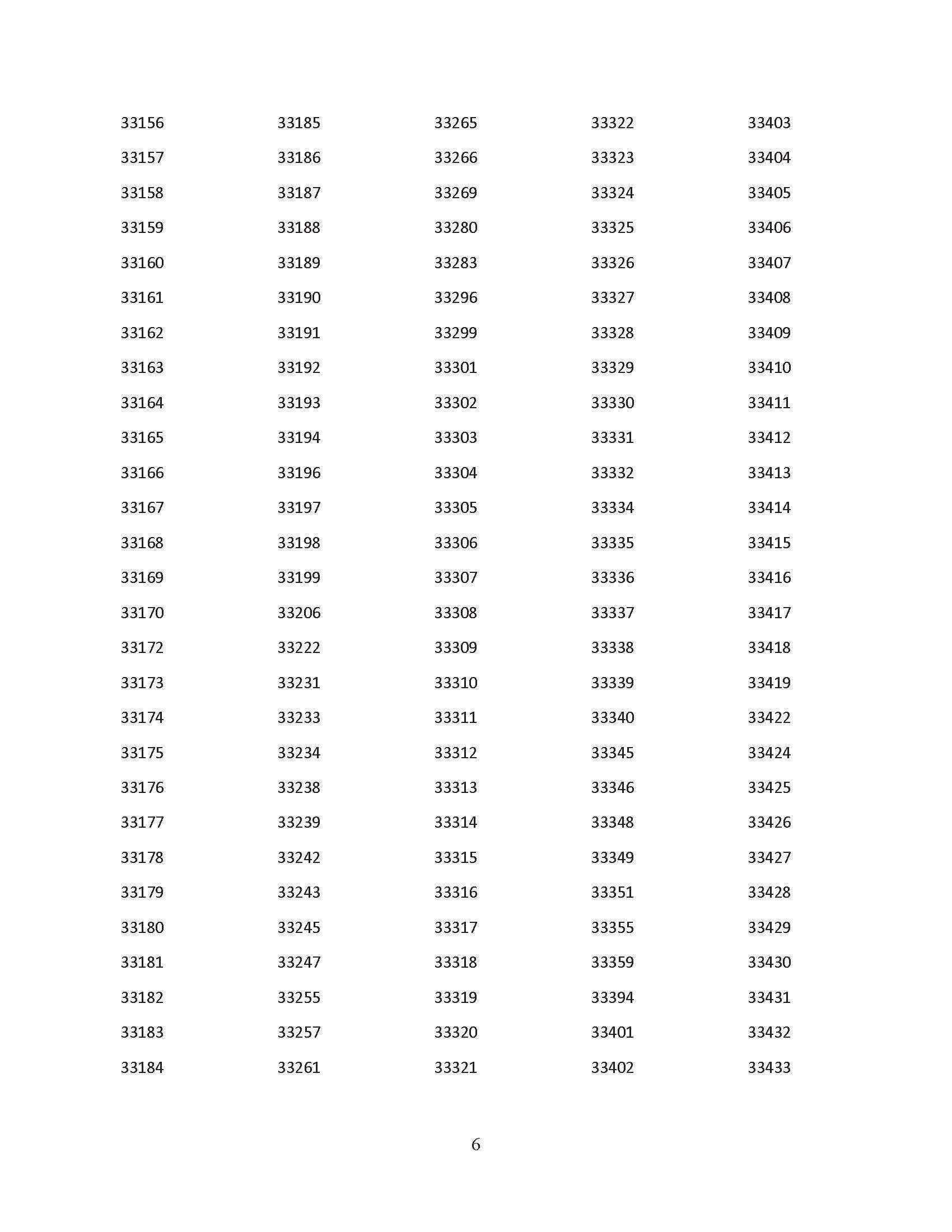 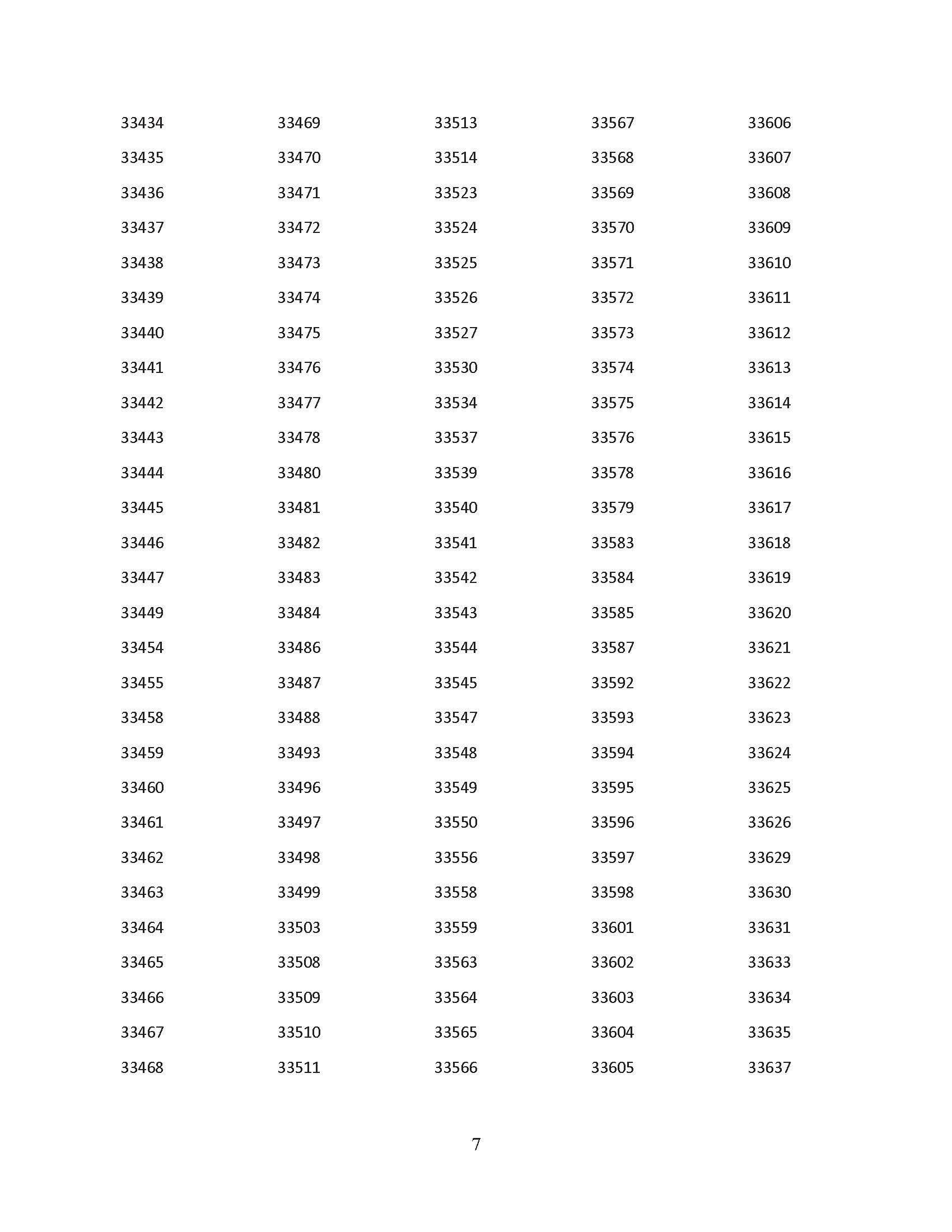 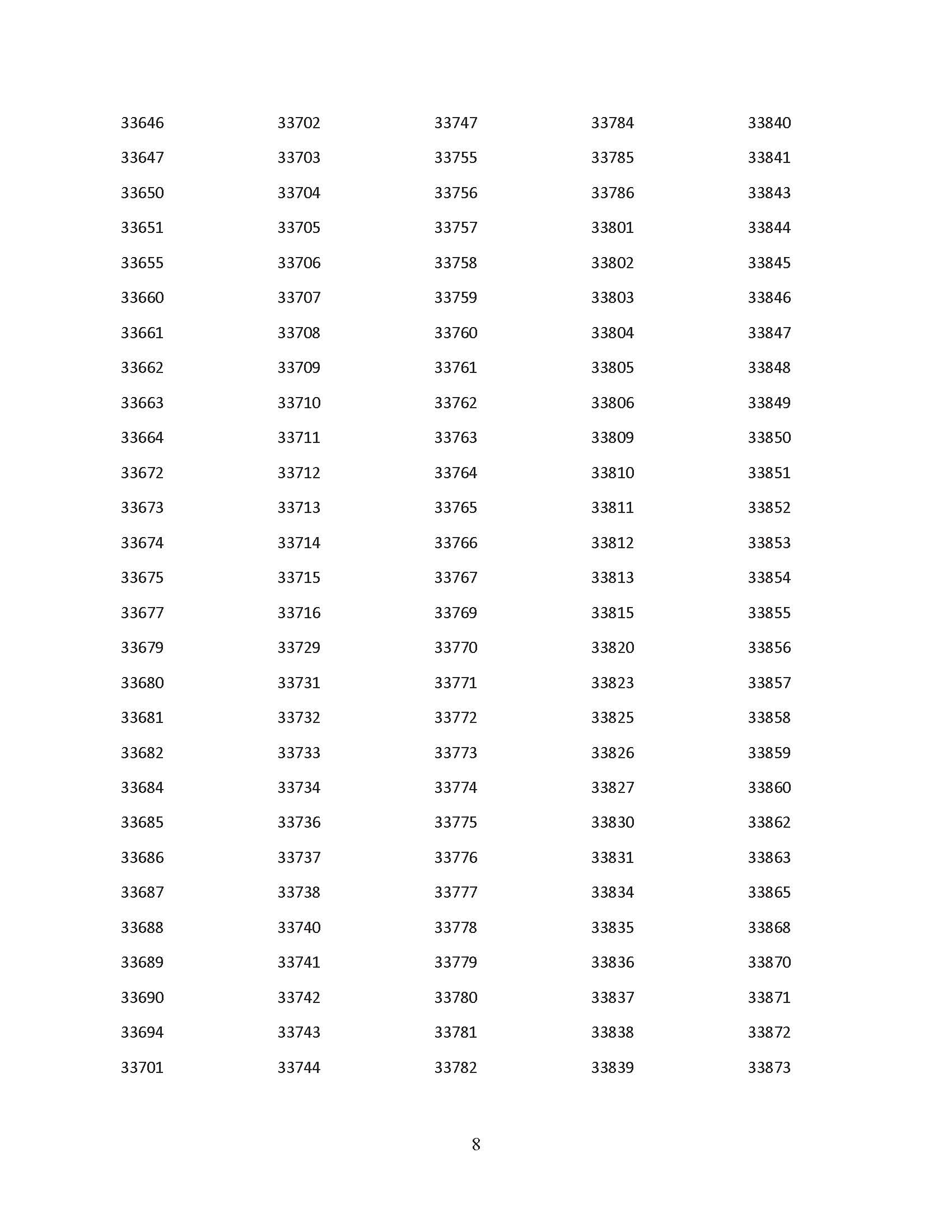 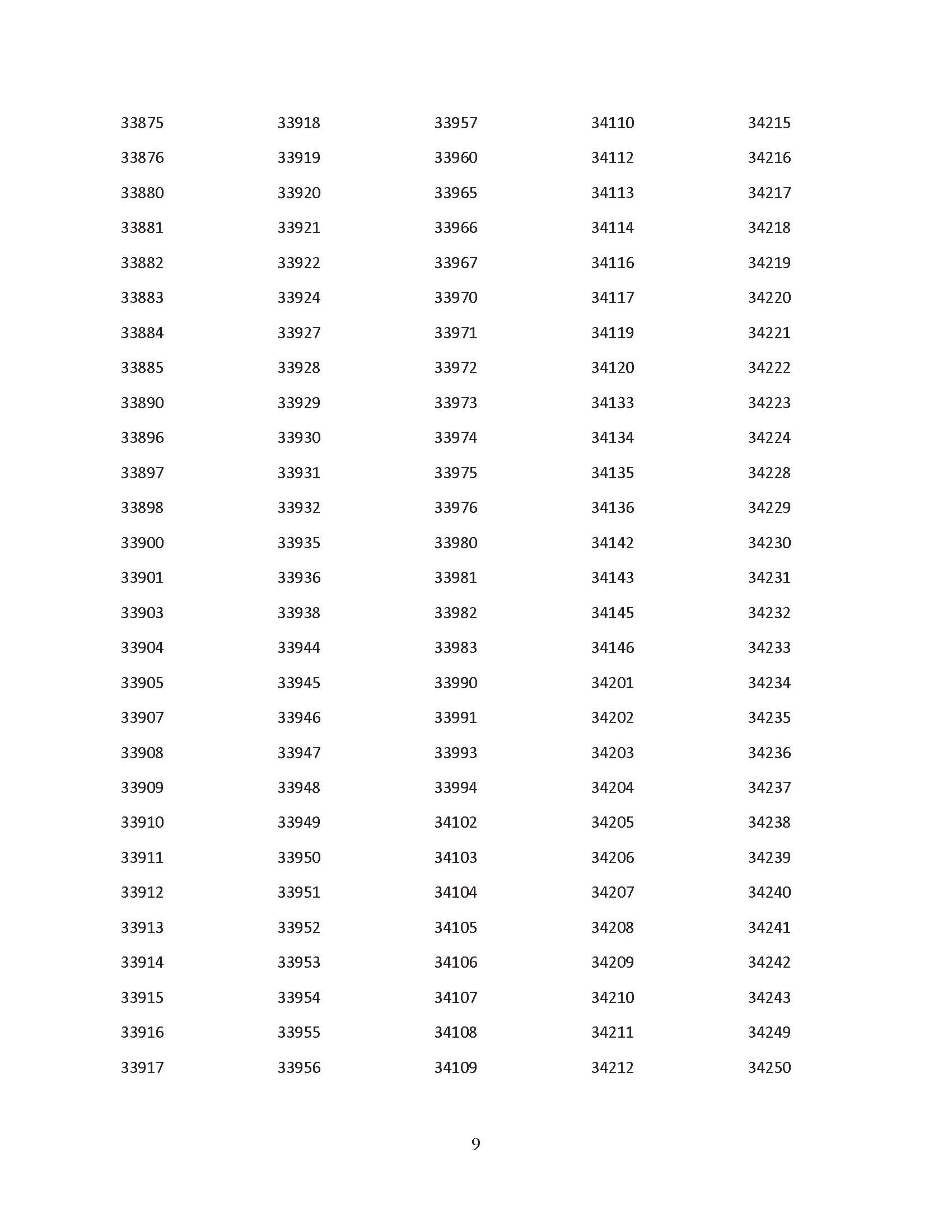 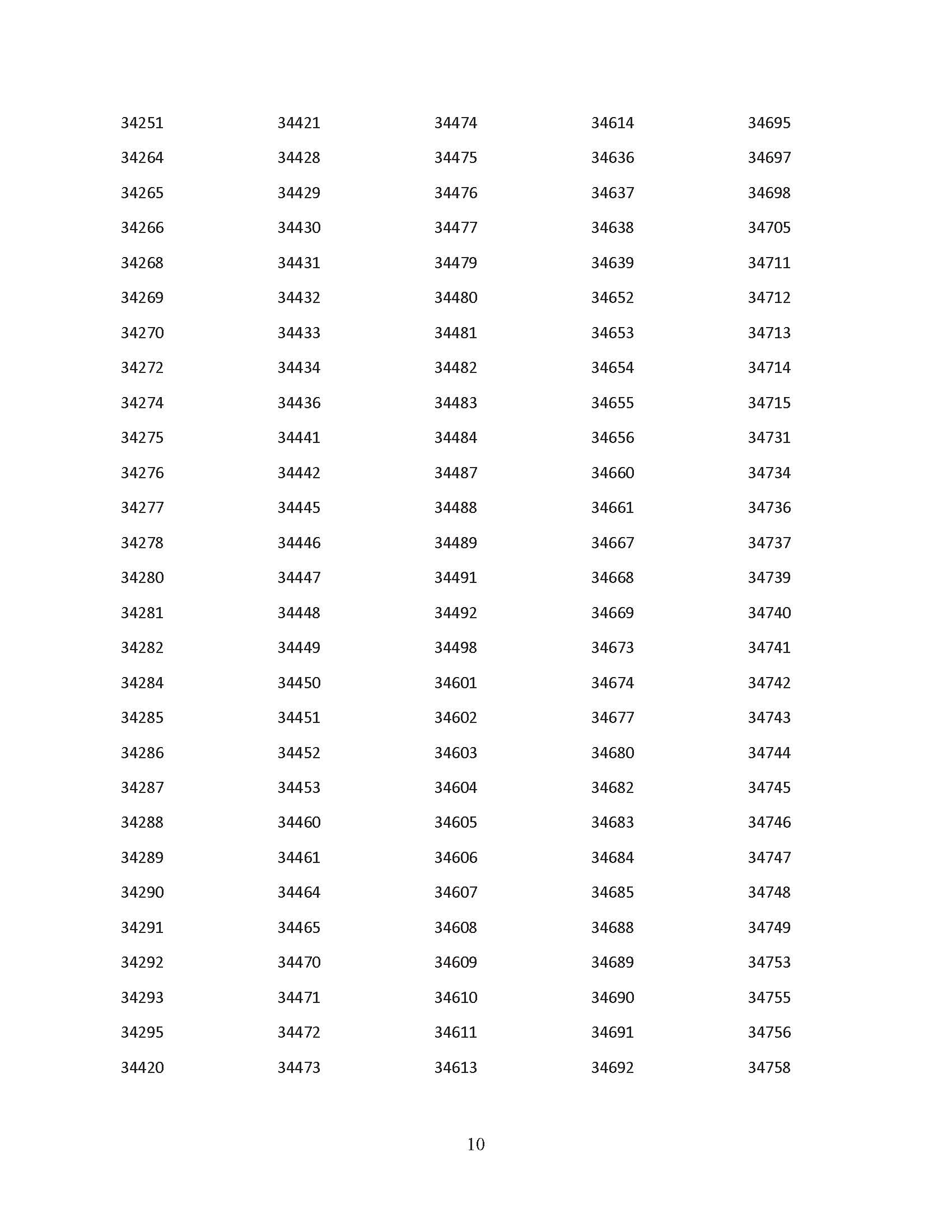 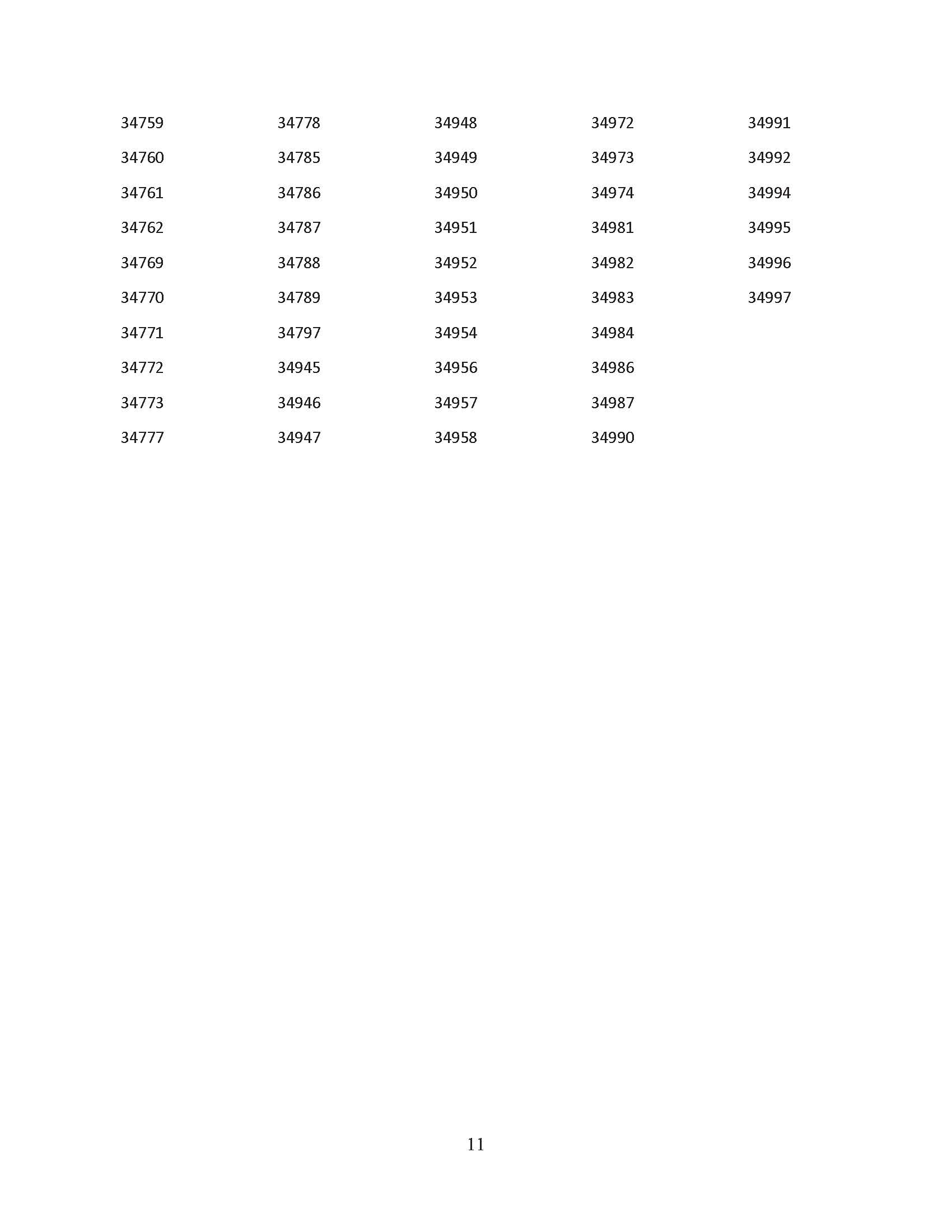 State of Florida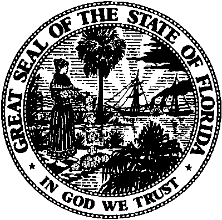 State of FloridaPublic Service CommissionCapital Circle Office Center ● 2540 Shumard Oak Boulevard
Tallahassee, Florida 32399-0850-M-E-M-O-R-A-N-D-U-M-Public Service CommissionCapital Circle Office Center ● 2540 Shumard Oak Boulevard
Tallahassee, Florida 32399-0850-M-E-M-O-R-A-N-D-U-M-DATE:June 6, 2024June 6, 2024June 6, 2024TO:Office of Commission Clerk (Teitzman)Office of Commission Clerk (Teitzman)Office of Commission Clerk (Teitzman)FROM:Office of Industry Development and Market Analysis (Deas, Day, Fogleman, Mallow)Office of the General Counsel (Imig, Farooqi)Office of Industry Development and Market Analysis (Deas, Day, Fogleman, Mallow)Office of the General Counsel (Imig, Farooqi)Office of Industry Development and Market Analysis (Deas, Day, Fogleman, Mallow)Office of the General Counsel (Imig, Farooqi)RE:Docket No. 20240066-TP – Petition for designation as eligible telecommunications carrier in the State of Florida, by Boomerang Wireless, LLC d/b/a enTouch Wireless.Docket No. 20240066-TP – Petition for designation as eligible telecommunications carrier in the State of Florida, by Boomerang Wireless, LLC d/b/a enTouch Wireless.Docket No. 20240066-TP – Petition for designation as eligible telecommunications carrier in the State of Florida, by Boomerang Wireless, LLC d/b/a enTouch Wireless.AGENDA:06/18/24 – Regular Agenda – Interested Persons May Participate06/18/24 – Regular Agenda – Interested Persons May Participate06/18/24 – Regular Agenda – Interested Persons May ParticipateCOMMISSIONERS ASSIGNED:COMMISSIONERS ASSIGNED:COMMISSIONERS ASSIGNED:All CommissionersPREHEARING OFFICER:PREHEARING OFFICER:PREHEARING OFFICER:ClarkCRITICAL DATES:CRITICAL DATES:CRITICAL DATES:NoneSPECIAL INSTRUCTIONS:SPECIAL INSTRUCTIONS:SPECIAL INSTRUCTIONS:None